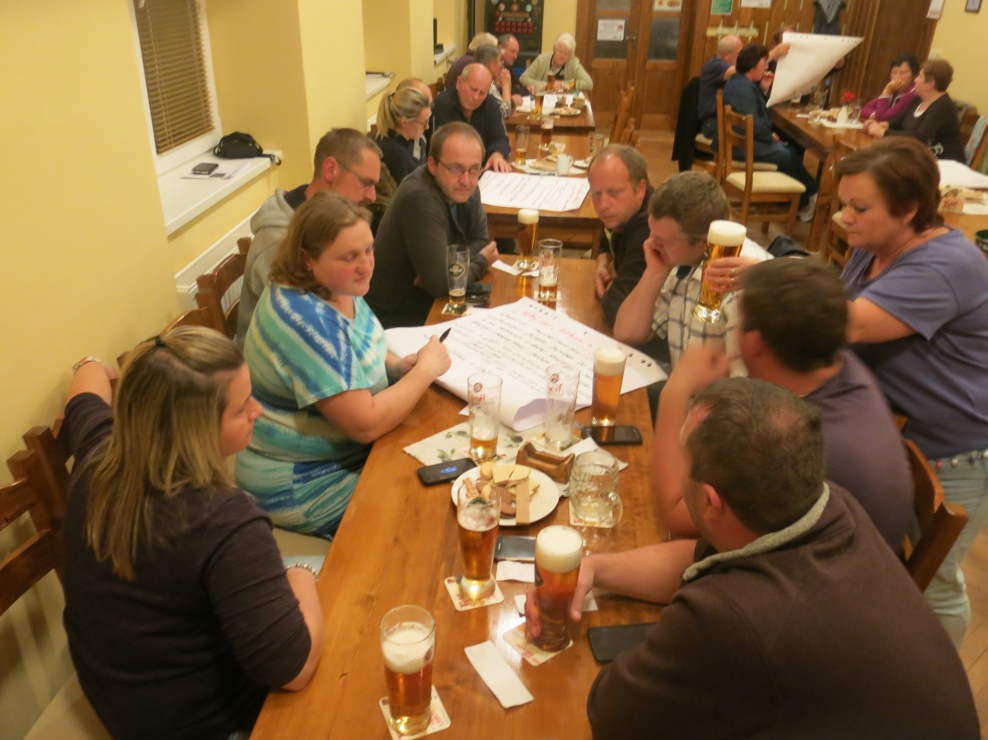 V rámci projektu proběhlo Veřejné fórum obce Lípa (17. 10. 2018), kdy se do rozvoje obce u 5 stolů zapojilo 34 osob.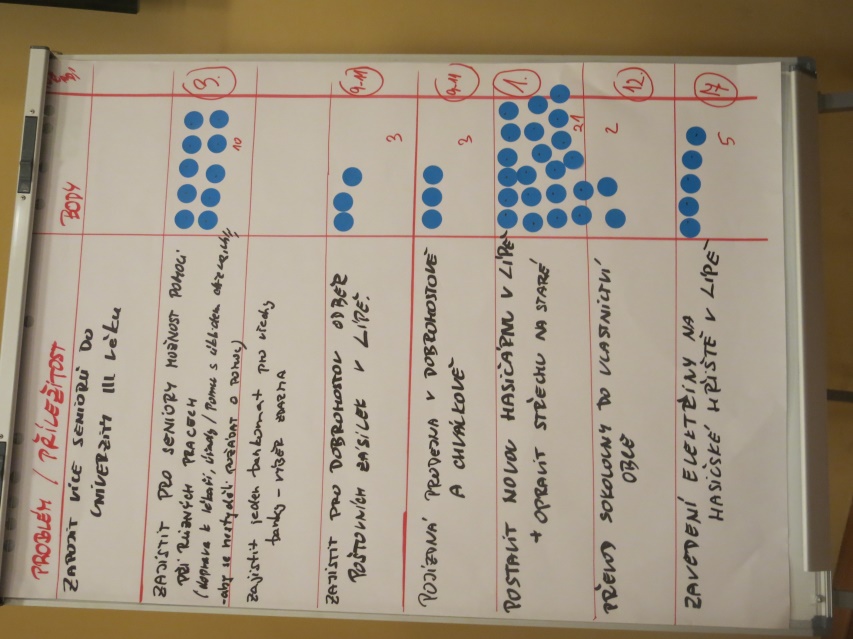 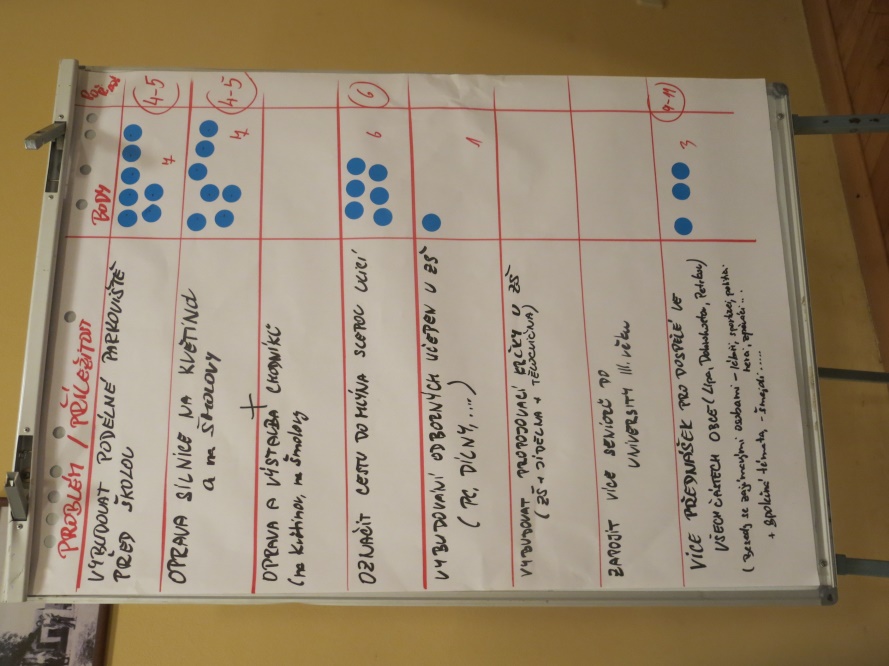 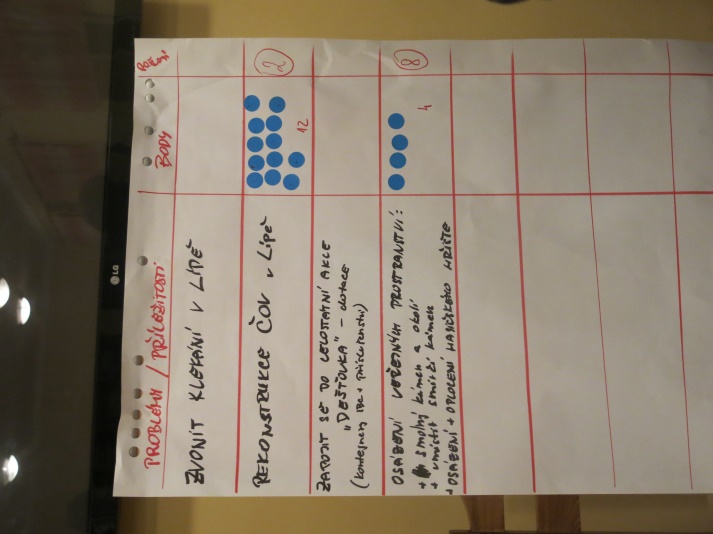 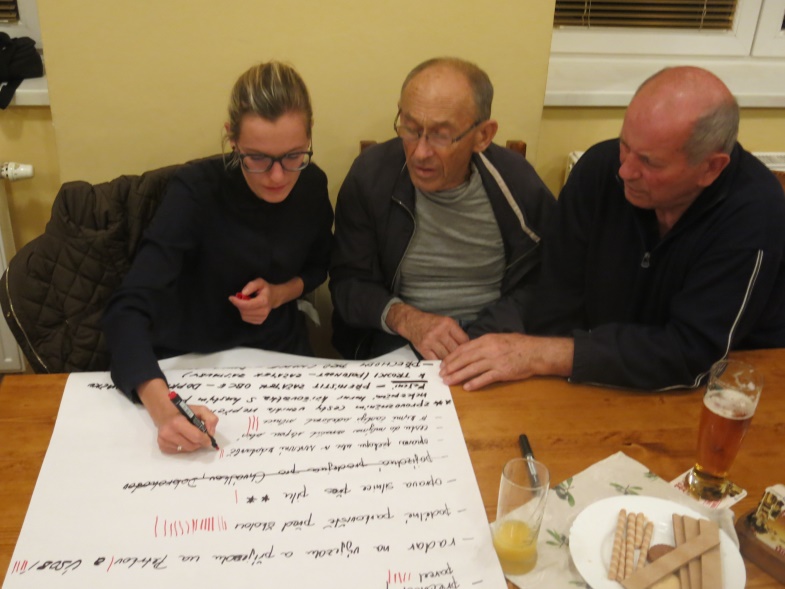 